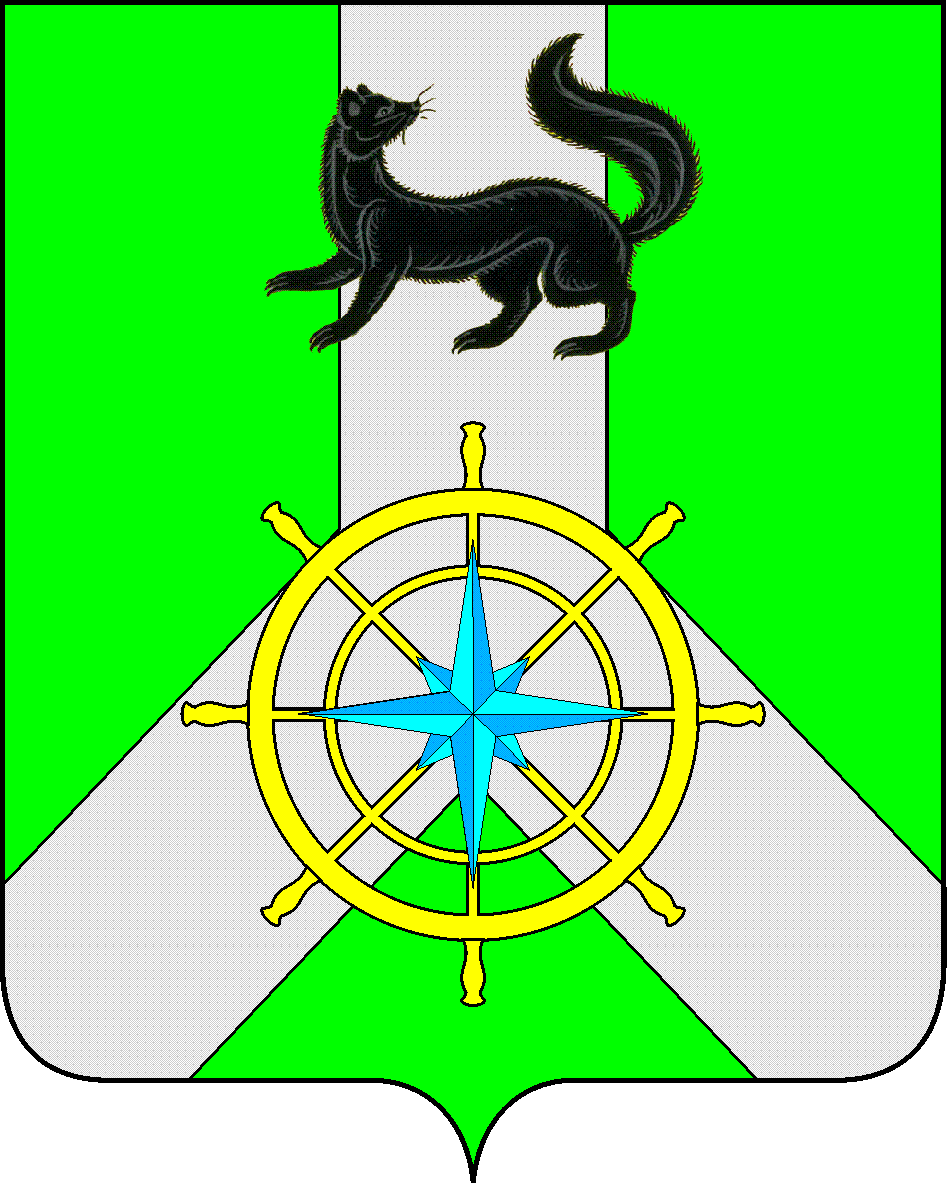 Р О С С И Й С К А Я  Ф Е Д Е Р А Ц И ЯИ Р К У Т С К А Я  О Б Л А С Т ЬК И Р Е Н С К И Й   М У Н И Ц И П А Л Ь Н Ы Й   Р А Й О НД У М А РЕШЕНИЕ №185/6В целях приведения Устава муниципального образования Киренский район в соответствие с Федеральным законом от 29 июня 2015 г. N 187-ФЗ "О внесении изменений в Федеральный закон «Об общих принципах организации местного самоуправления в Российской Федерации»,  Федеральным законом от 29 июня 2015 г. N 204-ФЗ «О внесении изменений в Федеральный закон «О физической культуре и спорте в Российской Федерации» и отдельные законодательные акты Российской Федерации», Федеральным законом от 3 ноября 2015г. №303-ФЗ «О внесении изменений в отдельные законодательные акты Российской Федерации» и Федеральным законом от 06 октября 2003 г. № 131 «Об общих принципах организации местного самоуправления в Российской Федерации» и руководствуясь Уставом муниципального образования Киренский район,ДУМА РЕШИЛА:Внести изменения и дополнения в Устав муниципального образования Киренский район в соответствии с приложением № 1.Мэру Киренского муниципального района К.В. Свистелину:осуществить государственную регистрацию данного Решения в порядке, установленном федеральным законодательством;опубликовать Решение Думы Киренского муниципального района «О внесении изменений и дополнений в Устав муниципального образования Киренский район в газете «Ленские зори» после его государственной регистрации.Решение подлежит размещению на официальном сайте администрации Киренского муниципального района www.kirenskrn.irkobl.ru в разделе «Дума Киренского района» после его государственной регистрации.Решение вступает в силу после его государственной регистрации и официального опубликования (обнародования).МэрКиренского муниципального района					К.В. СвистелинПредседатель Думы Киренского муниципального района				Д.М.ТкаченкоПриложение №1к решению Думы Киренского муниципального районаот 31 августа 2016года №185/6Изменения и дополненияв Устав муниципального образования Киренский район1. В части 2 статьи 3 слово «обладающие» заменить на слово «обладают»;2. Пункт 16 части 1 статьи 6 изложить в следующей редакции:«16) участие в организации деятельности по сбору (в том числе раздельному сбору), транспортированию, обработке, утилизации, обезвреживанию, захоронению твердых коммунальных отходов на территории Киренского муниципального района»;3. Пункт 31 статьи 6 изложить в следующей редакции:«31) обеспечение условий для развития на территории Киренского района физической культуры, школьного спорта и массового спорта, организация проведения официальных физкультурно-оздоровительных и спортивных мероприятий Киренского района;4. Пункт 4 части 3 статьи 16 дополнить словами:«за исключением случаев, если в соответствии со статьей 13 Федерального закона №131-ФЗ «Об общих принципах организации местного самоуправления в Российской Федерации» для преобразования муниципального образования требуется получение согласия населения муниципального образования, выраженного путем голосования либо на сходах граждан»;5. В части 1 статьи 23 слово «(или)» исключить;6. Часть 3 статьи 30 изложить в следующей редакции:«3. Полномочия депутата, председателя Думы Киренского муниципального района прекращаются досрочно в случае не соблюдения ограничений, запретов, неисполнения обязанностей, установленных Федеральным законом от 25 декабря 2008 года №273-ФЗ «О противодействии коррупции», Федеральным законом от 3 декабря 2012 года №230-ФЗ «О контроле за соответствием расходов лиц, замещающих государственные должности, и иных лиц их доходам», Федеральным законом от 7 мая 2013 года №79-ФЗ «О запрете отдельным категориям лиц открывать и счета(вклады), хранить наличные денежные средства и ценности в иностранных банках, расположенных за пределами территории Российской Федерации, владеть и (или) пользоваться иностранными финансовыми инструментами»; 7. Статью 40 дополнить частью 6 следующего содержания:«6. Полномочия мэра Киренского муниципального района прекращаются досрочно в случае не соблюдения ограничений, запретов, неисполнения обязанностей, установленных Федеральным законом от 25 декабря 2008 года №273-ФЗ «О противодействии коррупции», Федеральным законом от 3 декабря 2012 года №230-ФЗ «О контроле за соответствием расходов лиц, замещающих государственные должности, и иных лиц их доходам», Федеральным законом от 7 мая 2013 года №79-ФЗ «О запрете отдельным категориям лиц открывать и счета(вклады), хранить наличные денежные средства и ценности в иностранных банках, расположенных за пределами территории Российской Федерации, владеть и (или) пользоваться иностранными финансовыми инструментами»;8. Часть 6 статьи 44 исключить; 9. Абзац 2 части 14  статьи 44 исключить;10. Статью 56 изложить в следующей редакции:«Контрольно-счетная палата муниципального образования Киренский район вправе вносить представления и предписания по вопросам контроля, в соответствии с  Положением о Контрольно-счетной палате муниципального образования Киренский район, утверждаемого Думой Киренского муниципального района, по вопросам организации своей работы издает приказы  и распоряжения».11. В пункте 5 статьи 61 слова «затрат на их денежное содержание» заменить словами «расходов на оплату их труда»;12. Пункт 6 статьи 61 изложить в следующей редакции:«6. Выравнивание бюджетной обеспеченности Киренского района осуществляется в соответствии с требованиями Бюджетного кодекса Российской Федерации»;13. Пункт 3 статьи 73 изложить в следующей редакции: «Финансовая помощь из бюджета Киренского района бюджетам поселений, входящим в состав Киренского района, предоставляется в форме дотаций из районного фонда поддержки поселений и иных дотаций, субсидий, субвенций и иных межбюджетных трансфертов в соответствии с бюджетным законодательством Российской Федерации.Распределение межбюджетных трансфертов между поселениями с указанием целевого их назначения утверждается отдельным приложением к решению Думы Киренского муниципального района о местном бюджете».31 августа 2016 г.г. КиренскО внесении изменений и дополнений в Уставмуниципального образования Киренский район 